P.E. – Curriculum Map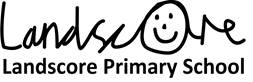 Age phase:		Key stage one												Year:		A and B	Theme1a1b2a2b3a3bNC Objectivesparticipate in team games, developing simple tactics for attacking and defendingparticipate in team games, developing simple tactics for attacking and defendingperform dances using simple movement patterns.perform dances using simple movement patterns.master basic movements including running, jumping, throwing and catching, as well as developing balance, agility and co-ordination, and begin to apply these in a range of activitiesmaster basic movements including running, jumping, throwing and catching, as well as developing balance, agility and co-ordination, and begin to apply these in a range of activities